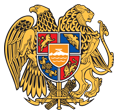 ՀԱՅԱՍՏԱՆԻ ՀԱՆՐԱՊԵՏՈՒԹՅՈՒՆ 
ՍՅՈՒՆԻՔԻ ՄԱՐԶ
ՔԱՋԱՐԱՆԻ  ՀԱՄԱՅՆՔԱՊԵՏԱՐԱՆ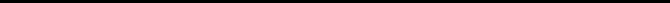 ԱՐՁԱՆԱԳՐՈՒԹՅՈՒՆ N 2
ԱՎԱԳԱՆՈՒ ՀԵՐԹԱԿԱՆ ՆԻՍՏԻ    Նիստը սկսվեց ժամը 15:00-ինՀամայնքի ավագանու նիստին ներկա էին ավագանու 9 անդամ:Բացակա էր` Արմեն ԱնդրեասյանըՀամայնքի ղեկավարի հրավերով ավագանու նիստին մասնակցում էին`
Վազգեն Ազարյանը,  Վահե Գրիգորյանը, Գարեգին Գաբրիելյանը, Սուրիկ Թևանյանը, Ստեփան Պետրոսյանը, Վասիլ Գրիգորյանը, Լիլիթ Գաբրիելյանը, Արմինե Թումանյանը, Արման ՀարությունյանըՆիստը վարում էր  համայնքի ղեկավար` Մանվել ՓարամազյանըՆիստը արձանագրում էր Մագաղատ Ավետիսյանը  Նախքան նիստի սկսվելը, համայնքի ղեկավար Մանվել Փարամազյանը ներկայացրեց Քաջարանի Բ/Կ-ի վերաբերյալ Առողջապահության նախարարի կողմից ստացված մերժումը: Այնուհետև սկսվեցին քննարկումներ և ավագանու անդամների կողմից արտահայտվողներ:Ավագանու անդամներ՝ Կարեն Համբարձումյանը և Մերուժան Աթայանը մեկնաբանեցին, որ Քաջարանի Բ/Կ-ում տվյալ պահին չկան ուղղակի մասնագիտացված մասնագետներ; Համայնքի ղեկավարը տեղեկացրեց, որ այլ բուժհաստատությունների և կազմակերպություն-                       ների հետ բանակցություններ են ընթանում, որ Բ/Կ-ը կունենա համապատասխան մասնագետները և պետության կողմից ֆինանսավորումը նույնպես Քաջարան համայնքը կվերցնի իր վրա: Ավագանու անդամ՝ Մերուժան Աթայանը բարձրաձայնեց, որ համայնքի ավագանին կորոշի և ուղերձ կհղի ՀՀ Կառավարություն, ՀՀ Վարչապետին: Նիստի վերջում համայնքի ավագանու անդամ ՝ Մարինա Գևորգյանը առաջարկեց ավագանու     հերթական նիստը անցկացնել վարչական տարածքներում: ԱՎԱԳԱՆՈՒ ԱՆԴԱՄՆԵՐ          Աթայան Մերուժան-                Կողմ                Իսրաելյան Գարիկ                       Կողմ         Հակոբյան Արմեն                    Կողմ                Գևորգյան Մարինա                      Կողմ         Մակիյան Կարինե                   Կողմ                Համբարձումյան Կարեն                Կողմ          Մարինա Գևորգյան               Կողմ                  Ստեփանյան  Դերենիկ                Կողմ            Սաղաթելյան Էրիկ                 Կողմ                           Համայնքի ղեկավար                               Մ Փարամազյան2020թ փետրվարի 26	 ք.Քաջարան ԱՐՁԱՆԱԳՐՈՒԹՅՈՒՆ N 2
ԱՎԱԳԱՆՈՒ ՀԵՐԹԱԿԱՆ ՆԻՍՏԻ  21 ՓԵՏՐՎԱՐԻ 2020Թ ք. Քաջարան  21/02/2020ՀԱՅԱՍՏԱՆԻ ՀԱՆՐԱՊԵՏՈՒԹՅԱՆ ՍՅՈՒՆԻՔԻ ՄԱՐԶԻ ՔԱՋԱՐԱՆ ՀԱՄԱՅՆՔԻ ԱՎԱԳԱՆՈՒ 2020 ԹՎԱԿԱՆԻ ՓԵՏՐՎԱՐԻ 21-Ի ԹԻՎ 02 ՀԵՐԹԱԿԱՆ ՆԻՍՏԻ ՕՐԱԿԱՐԳԸ ՀԱՍՏԱՏԵԼՈՒ ՄԱՍԻՆՂեկավարվելով «Տեղական ինքնակառավարման մասին»  ՀՀ օրենքի 13-րդ  հոդվածի 3-րդ մասով  և  14-րդ  հոդվածով և հիմք ընդունելով համայնքի ղեկավարի առաջարկությունը, որոշման նախագծի քվեարկության արդյունքներով, ՀՀ Սյունիքի մարզի Քաջարան համայնքի ավագանին,որոշում  Է`1,  ՀՀ Սյունիքի մարզի  Քաջարան համայնքի 2019 թվականի բյուջեի կատարման տարեկան հաշվետվությունը հաստատելու մասին: /Զեկ. Վ.Ազարյան/2,   ՀՀ Սյունիքի մարզի Քաջարան  համայնքի 2017-2022թթ. հնգամյա զարգացման ծրագրով նախատեսված 2019թ.-ին կատարված աշխատանքները ի գիտություն ընդունելու մասին: /Զեկ. Գ.Գաբրիելյան/3, ՀՀ Սյունիքի մարզի Քաջարան համայնքի ավագանու 2019թ.-ի դեկտեմբերի 23-ի թիվ 61-Ն որոշման մեջ փոփոխություն կատարելու մասին: /Զեկ. Վ.Ազարյան/4, ՀՀ Սյունիքի մարզի Քաջարան համայնքի ավագանու ««Հայաստանի Հանրապետության Սյունիքի մարզի Քաջարանի համայնքապետարանի աշխատակազմ» համայնքային կառավարչական հիմնարկի կառուցվածքը, աշխատողների թվաքանակը, հաստիքացուցակը, պաշտոնային դրույքաչափերը և Քաջարանի համայնքային ենթակայության հիմնարկների աշխատողների թվաքանակը, հաստիքացուցակը, պաշտոնային դրույքաչափերը հաստատելու մասին»  N 48-Ա որոշման թիվ 1,2,3,4,5,8 հավելվածներում փոփոխություն կատարելու մասին: /Զեկ. Մ.Ավետիսյան/ 5,  ՀՀ Սյունիքի մարզի Քաջարան   համայնքում ճանապարհային երթևեկության կազմակերպման սխեման հաստատելու մասին: /Զեկ. Վ.Գրիգորյան/6,  ՀՀ Սյունիքի մարզի Քաջարան համայնքի ավագանու 2017 թվականի դեկտեմբերի 26-ի N 30-Ա որոշման մեջ խնամակալության և հոգաբարձության մարմնին կից խնամակալության և հոգաբարձության հանձնաժողովի կազմը փոփոխելու մասին: /Զեկ. Մ.Ավետիսյան/7,  ՀՀ Սյունիքի մարզի Քաջարան համայնքի վարչական տարածքում գտնվող, որպես «անհայտ» քաղաքացիների սեփականություն փոխանցված հողամասերը համայնքային սեփականություն ճանաչելու մասին։ /Զեկ. Վ.Գրիգորյան/8, ՀՀ Սյունիքի մարզի Քաջարան համայնքի սեփականություն համարվող գույքը՝ Քաջարան համայնքի Բաբիկավան գյուղի 3-րդ փողոց թիվ 1 շենքի թիվ 19 բնակարանը անհատույց /նվիրատվության կարգով/ օտարելու մասին։ /Զեկ. Վ.Գրիգորյան/  9,ՀՀ Սյունիքի մարզի Քաջարան համայնքի բյուջեի պահուստային ֆոնդից գումար հատկացնելու մասին։ /Զեկ. Վ.Ազարյան/1, ՀՀ ՍՅՈՒՆԻՔԻ ՄԱՐԶԻ ՔԱՋԱՐԱՆ ՀԱՄԱՅՆՔԻ 2019Թ․-Ի ԲՅՈՒՋԵԻ ԿԱՏԱՐՄԱՆ ՏԱՐԵԿԱՆ ՀԱՇՎԵՏՎՈՒԹՅՈՒՆԸ ՀԱՍՏԱՏԵԼՈՒ ՄԱՍԻՆԲյուջեի մասին զեկուցեց Վ Ազարյանը:Ներկայացրեց բյուջեի մուտքերը ըստ եկամտատեսակների:Արտահայտվեցին Մ Աթայանը և Մ Գևորգյանը:Սուբվենցիայի վերաբերյալ հարցրեց Դ ՍտեփանյանըՎ Ազարյանը ներկայացրեց 2020թ –ին պետության  և ՄԱԿ-ի կողմից տրամադրվող սուբվենցիան:Ղեկավարվելով «Տեղական ինքնակառավարման մասին» ՀՀ օրենքի 18-րդ հոդվածի 1-ին մասի 5-րդ կետով և 38-րդ հոդվածի 1-ին մասին 1-ին կետով, համայնքի ավագանին որոշում է՝ Հաստատել՝ՀՀ Սյունիքի մարզի Քաջարան համայնքի 2019թ բյուջեի կատարման  տարեկան հաշվետվությունը՝ համաձայն 1, 2 3 4 5 6 հավելվածների:2,ՀՀ ՍՅՈՒՆԻՔԻ ՄԱՐԶԻ ՔԱՋԱՐԱՆ ՀԱՄԱՅՆՔԻ 2017-2022ԹԹ ՀՆԳԱՄՅԱ ԶԱՐԳԱՑՄԱՆ ԾՐԱԳՐՈՎ ՆԱԽԱՏԵՍՎԱԾ 2019Թ_ԻՆ ԿԱՏԱՐՎԱԾ ԱՇԽԱՏԱՆՔՆԵՐԸ Ի ԳԻՏՈՒԹՅՈՒՆ ԸՆԴՈՒՆԵԼՈՒ ՄԱՍԻՆԶեկուցեց- Գ Գաբրիելյանը հնգամյա  զարգացման ծրագրով կատարված 2019թ-ի աշխատանքները, ինչպես նաև ծրագրում կատարվելիք փոփոխությունների մասինՂեկավարվելով «Տեղական ինքնակառավարման մասին»  ՀՀ օրենքի  82-րդ հոդվածի 7-րդ մասով , Քաջարան համայնքի ավագանին որոշում  է՝1. Ընդունել ի գիտություն ՀՀ Սյունիքի մարզի Քաջարան համայնքի 2017-2022թթ հնգամյա զարգացման ծրագրով նախատեսված 2019-ին կատարված աշխատանքները  /կցվում է հաշվետվությունը/:3,ՀԱՅԱՍՏԱՆԻ ՀԱՆՐԱՊԵՏՈՒԹՅԱՆ ՍՅՈՒՆԻՔԻ ՄԱՐԶԻ ՔԱՋԱՐԱՆ ՀԱՄԱՅՆՔԻ ԱՎԱԳԱՆՈՒ 2019Թ ԴԵԿՏԵՄԲԵՐԻ 23-Ի ԹԻՎ 61-Ն ՈՐՈՇՄԱՆ ՄԵՋ ՓՈՓՈԽՈՒԹՅՈՒՆ ԿԱՏԱՐԵԼՈՒ ՄԱՍԻՆԱրտահայտվեց Վ Ազարյանը ներկայացնելով բյուջեում կատարված փոփոխությունները՝ գույքահարկի և հողի հարկի ապառքներից մնացած վճարների տույժերն, որոնք կլինեն 2020թ –ի համար մուտքեր:Ղեկավարվելով  «Տեղական ինքնակառվարման մասին» ՀՀ  օրենքի 18-րդ հոդվածի 1-ինմասի 5-րդ կետի, «ՀՀ բյուջետային համակարգի մասին» օրենքի 33-րդ հոդվածի 4-րդ կետի, «Նորմատիվ իրավական ակտերի մասին»  ՀՀ օրենքի 33-րդ հոդվածի 1-ին մասի 1-ին կետի և 34-րդ հոդվածի  դրույթներով, համայնքի ավագանին որոշում է՝1.ՀՀ Սյունիքի մարզի Քաջարան համայնքի ավագանու 2019թ դեկտեմբերի 23-ի «ՀՀ Սյունիքի մարզի Քաջարան  համայնքի 2019թ բյուջեն հաստատելու մասին»  թիվ 61-Ն որոշման մեջ կատարել հետևյալ փոփոխությունը՝ համաձայն հատվածների: /հատվածներ՝ 1,2,3,4,5,6/4,ՀՀ ՍՅՈՒՆԻՔԻ ՄԱՐԶԻ ՔԱՋԱՐԱՆ ՀԱՄԱՅՆՔԻ ԱՎԱԳԱՆՈՒ ««ՀԱՅԱՍՏԱՆԻ ՀԱՆՐԱՊԵՏՈՒԹՅԱՆ ՍՅՈՒՆԻՔԻ ՄԱՐԶԻ ՔԱՋԱՐԱՆԻ ՀԱՄԱՅՆՔԱՊԵՏԱՐԱՆԻ ԱՇԽԱՏԱԿԱԶՄ» ՀԱՄԱՅՆՔԱՅԻՆ ԿԱՌԱՎԱՐՉԱԿԱՆ ՀԻՄՆԱՐԿԻ ԿԱՌՈՒՑՎԱԾՔԸ, ԱՇԽԱՏՈՂՆԵՐԻ ԹՎԱՔԱՆԱԿԸ, ՀԱՍՏԻՔԱՑՈՒՑԱԿԸ, ՊԱՇՏՈՆԱՅԻՆ ԴՐՈՒՅՔԱՉԱՓԵՐԸ ԵՎ ՔԱՋԱՐԱՆԻ ՀԱՄԱՅՆՔԱՅԻՆ ԵՆԹԱԿԱՅՈՒԹՅԱՆ ՀԻՄՆԱՐԿՆԵՐԻ ԱՇԽԱՏՈՂՆԵՐԻ ԹՎԱՔԱՆԱԿԸ, ՀԱՍՏԻՔԱՑՈՒՑԱԿԸ, ՊԱՇՏՈՆԱՅԻՆ ԴՐՈՒՅՔԱՉԱՓԵՐԸ ՀԱՍՏԱՏԵԼՈՒ ՄԱՍԻՆ» N48-Ա ՈՐՈՇՄԱՆ N 1,2,3,4,5,8 ՀԱՎԵԼՎԱԾՆԵՐՈՒՄ ՓՈՓՈԽՈՒԹՅՈՒՆ ԿԱՏԱՐԵԼՈՒ ՄԱՍԻՆԶեկուցեցին – Մ Ավետիսյանը և Վ Ազարյանը
Արտահայտվեցին- Կ Համբարձումյանը, Դ Ստեփանյանը, Կ ՄակիյանըՂեկավարվելով «Տեղական ինքնակառավարման մասին» Հայաստանի Հանրապետության օրենքի 18-րդ հոդվածի 1-ին մասի 28-րդ կետով, 35-րդ հոդվածի 1-ին մասի 6-րդ և 7-րդ կետերով, «Նորմատիվ իրավական ակտերի մասին» Հայաստանի Հանրապետության օրենքի 37-րդ հոդվածի 1-ին մասով, Հայաստանի Հանրապետության Սյունիքի մարզի Քաջարան համայնքի ավագանին որոշում է՝ 1,Հաստատել «Հայաստանի Հանրապետության Սյունիքի մարզի Քաջարանի համայնքապետարանի աշխատակազմ» համայնքային կառավարչական հիմնարկի կառուցվածքը, աշխատողների թվաքանակը, հաստիքացուցակը և պաշտոնային փոփոխված դրույքաչափերը՝ համաձայն N1 և N2 հավելվածների.2,Հաստատել Հայաստանի Հանրապետության Սյունիքի մարզի Քաջարան համայնքի ենթակայության «Քաջարանի թիվ 1 մանկապարտեզ» ՀՈԱԿ-ի աշխատողների թվաքանակը, հաստիքացուցակը և պաշտոնային փոփոխված դրույքաչափերը՝ համաձայն N3 հավելվածի.3,Հաստատել Հայաստանի Հանրապետության Սյունիքի մարզի Քաջարան համայնքի ենթակայության «Քաջարանի արվեստի դպրոց» ՀՈԱԿ-ի աշխատողների թվաքանակը, հաստիքացուցակը և պաշտոնային փոփոխված դրույքաչափերը՝ համաձայն N4 հավելվածի.4,Հաստատել Հայաստանի Հանրապետության Սյունիքի մարզի Քաջարան համայնքի ենթակայության «Քաջարանի գրադարանային միավորում» ՀՈԱԿ-ի աշխատողների թվաքանակը, հաստիքացուցակը և պաշտոնային փոփոխված դրույքաչափերը՝ համաձայն N5 հավելվածի.5, Հաստատել Հայաստանի Հանրապետության Սյունիքի մարզի Քաջարան համայնքի ենթակայության «Քաջարան համայնքի կոմունալ տնտեսություն» ՓԲԸ-ի կառուցվածքը, աշխատողների թվաքանակը, հաստիքացուցակը և պաշտոնային փոփոխված դրույքաչափերը՝ համաձայն N8 հավելվածի.6,Առաջարկել Քաջարան համայնքի ղեկավարին՝ սույն որոշմամբ հաստատված N1 և N2 հավելվածների՝ Քաջարանի համայնքապետարանի աշխատակազամի կառուցվածքի և համայնքային ծառայության պաշտոնների անվանացանկում կատարվող փոփոխությունները սահմանված կարգով ներկայացնել Հայաստանի Հանրապետության կառավարության լիազորված պետական կառավարման մարմին՝ դրանք օրենքով սահմանված կարգով հաստատելու համար:7,Սույն որոշման N3, N4, N5 և N8 հավելվածներն  ուժի մեջ են մտնում 2020 թվականի մարտի 1-ից, իսկ N1 և N2 հավելվածները՝  Հայաստանի Հանրապետության Սյունիքի մարզի Քաջարանի համայնքապետարանի աշխատակազմի համայնքային ծառայության պաշտոնների անվանացանկում համապատասխան փոփոխությունները՝ Հայաստանի Հանրապետության կառավարության լիազորված պետական կառավարման մարմնի կողմից համապատասխան իրավական ակտն ուժի մեջ մտնելու պահից:8,Սույն որոշումն ուժի մեջ մտնելու պահից ուժը կորցրած ճանաչել Հայաստանի Հանրապետության Սյունիքի մարզի Քաջարան համայնքի ավագանու 2019 թվականի դեկտեմբերի 23-ի N48-Ա որոշման  N3, N4, N5 և N8 հավելվածները:5,ՀՀ ՍՅՈՒՆԻՔԻ ՄԱՐԶԻ ՔԱՋԱՐԱՆ ՀԱՄԱՅՆՔՈՒՄ ՃԱՆԱՊԱՐՀԱՅԻՆ ԵՐԹԵՎԵԿՈՒԹՅԱՆ ԿԱԶՄԱԿԵՐՊՄԱՆ ՍԽԵՄԱՆ ՀԱՍՏԱՏԵԼՈՒ ՄԱՍԻՆԶեկուցեց Վ Գրիգորյանը Արտահայտվեցին- Դ  Ստեփանյանը, Ս Պետրոսյանը, Լ Գաբրիելյանը Ներկայացրեցին Կամրջի անցման ժամանակ երեխաներին վտանգ է սպառնում: Անհրաժեշտ է հետիոտնային անցում սահմանել և տվյալ կետում արգելել տաքսիների կայանումը: Դպրոցից դուրս եկող ճանապարհում անհրաժեշտ է տեղադրել զգուշացնող ճանապարհային նշաններ: Լեռնագործների  և Շիրվանզադե փողոցների խաչմերուկում անհրաժեշտ է արտացոլող հայելի:Ղեկավարվելով «Տեղական ինքնակառավարման մասին» Հայաստանի Հանրապետության օրենքի 35-րդ հոդվածի 1-ին մասի 19-րդ կետը, համայնքի ավագանին որոշում է.1.Հաստատել՝ համայնքի ղեկավարի կողմից Հայաստանի Հանրապետության կառավարության սահմանված կարգով կազմված և լիազոր մարմնի հետ համաձայնեցված ճանապարհային երթևեկության կազմակերպման սխեման` համաձայն հավելվածի:2.Համայնքի ղեկավարին՝ կայացնել որոշումներ այդ սխեմային համապատասխան անվտանգ երթևեկության կազմակերպման համար անհրաժեշտ ճանապարհային երթևեկության կազմակերպման կահավորանքի ու այլ տեխնիկական միջոցների տեղադրման վերաբերյալ։ 6, ՀԱՅԱՍՏԱՆԻ ՀԱՆՐԱՊԵՏՈՒԹՅԱՆ ՍՅՈՒՆԻՔԻ ՄԱՐԶԻ ՔԱՋԱՐԱՆ ՀԱՄԱՅՆՔԻ ԱՎԱԳԱՆՈՒ 2017 ԹՎԱԿԱՆԻ ԴԵԿՏԵՄԲԵՐԻ 26-Ի ԹԻՎ 30-Ա ՈՐՈՇՄԱՆ ՄԵՋ ԽՆԱՄԱԿԱԼՈՒԹՅԱՆ ԵՎ ՀՈԳԱԲԱՐՁՈՒԹՅԱՆ ՄԱՐՄՆԻՆ ԿԻՑ ԽՆԱՄԱԿԱԼՈՒԹՅԱՆ ԵՎ ՀՈԳԱԲԱՐՁՈՒԹՅԱՆ ՀԱՆՁՆԱԺՈՂՈՎԻ ԿԱԶՄԸ ՓՈՓՈԽԵԼՈՒ ՄԱՍԻՆ       
                     Ղեկավարվելով «Տեղական ինքնակառավարման մասին» ՀՀ օրենքի  18րդ  հոդվածով,                  «Նորմատիվ իրավական ակտերի մասին» Հայաստանի Հանրապետության օրենքի 33 –րդ և  34-րդ հոդվածովներով, ՀՀ Սյունիքի մարզի Քաջարան  համայնքի ավագանին.որոշում է՝ 1.Հայաստանի Հանրապետության Սյունիքի մարզի Քաջարան համայնքի ավագանու        2017 թվականի դեկտեմբերի 26-ի թիվ 30-Ա որոշման  մեջ հավելված 1-ում՝ 3րդ կետի՝ «Հերմինե Սողոմոնյան- Կապանի ոստիկանության անչափահասների գծով տեսուչ» բառերը փոխարինել «Աննա Էդիկի  Ասրյան – Կապանի ոստիկանության անչափահասների գործերով և ընտանիքում բռնության կանխարգելման բաժնի ավագ տեսուչ՝ ոստիկանության լեյտենանտ» բառերով. 6րդ կետի՝ «Անուշ Առաքելյան – Քաջարանի ԲԿում բժշկուհի»  բառերը փոխարինել  «Ափյան          Գայանե – Քաջարանի Թիվ 1 Մանկապարտեզի լոգոպեդ լեզվաբան »  բառերով            /կցվում է հավելված 1-ը/   2.   Համայնքապետարանի աշխատակազմի քարտուղարի ժամանակավոր պաշտոնակատարին ապահովել սույն որոշումից բխող անհրաժեշտ գործառույթների իրականացումը:8,ՀՀ ՍՅՈՒՆԻՔԻ ՄԱՐԶԻ ՔԱՋԱՐԱՆ ՀԱՄԱՅՆՔԻ ՍԵՓԱԿԱՆՈՒԹՅՈՒՆ ՀԱՄԱՐՎՈՂ ԳՈՒՅՔԸ` ՔԱՋԱՐԱՆԻ ՀԱՄԱՅՆՔԻ ԲԱԲԻԿԱՎԱՆ ԳՅՈՒՂԻ 3-ՐԴ ՓՈՂՈՑ ԹԻՎ 1 ՇԵՆՔԻ ԹԻՎ 19 ԲՆԱԿԱՐԱՆԸ ԱՆՀԱՏՈՒՅՑ /ՆՎԻՐԱՏՎՈՒԹՅԱՆ ԿԱՐԳՈՎ/ ՕՏԱՐԵԼՈՒ ՄԱՍԻՆԱրտահայտվեցին Կ Մակիյանը, Ս Պետրոսյանը: Ներկայացրեցին, որ տվյալ բնակարանը անհրաժեշտ է տալ անհատույց օգտագործման իրավունքով: Տալ մեկ տարի ժամանակահատված գույքի բարեկեցիկ տեսքի բերելու ժամանակ:Ավագանու անդամները վստահեցնում էին քննարկել և կատարել եզրակացություններ:Ղեկավարվելով «Տեղական ինքնակառավարման մասին» Հայաստանի Հանրապետության օրենքի 18-րդ հոդվածի 1-ին մասի 21)-րդ կետով, «Անշարժ գույքի գնահատման գործունեության մասին» ՀՀ օրենքի 8-րդ հոդվածի 1-ին կետով,  Հայաստանի Հանրապետության Քաղաքացիական օրենսգրքի 594-րդ հոդվածի 1-ին կետով և հաշվի առնելով 08.03.1994թ. Ժողովրդական պատգամավորների Քաջարանի քաղաքային խորհրդի գործադիր կոմիտեի  կողմից տրված թիվ 124 օրդերը, համայնքի ղեկավարի առաջարկությունը և  ՀՀ Սյունիքի մարզի Քաջարան համայնքի Բաբիկավան գյուղի 3-րդ փողոց 1-19 բնակարանի բնակիչ Նոննա Շահնազարյանի դիմումը ,  համայնքի ավագանին որոշում է՝ 1.Քաջարան համայնքի սեփականություն հանդիսացող  /սեփ. վկայական թիվ 13022020-09-0006/,  ՀՀ Սյունիքի մարզ, Քաջարան համայնքի Բաբիկավան գյուղի 3-րդ փողոց թիվ 1  շենքի թիվ  19 բնակարանը  անհատույց   /նվիրատվության կարգով/  օտարել փաստացի տիրապետող անձանց` Նիկոլայ Էդուարդի Շահնազարյանին՝ ծնված 1966թ., Նոնա Բենիկի Շահնազարյանին՝ ծնված1971թ., Քրիստինե Նիկոլայի Շահնազարյանին՝ ծնված 1992թ., Էդուարդ Նիկոլայի Շահնազարյանին՝ ծնված 1993թ. և Նորա Զաքիի Շահնազարյանին՝ ծնված 1935թ։2.Առաջարկել նվիրառուներին՝ ապահովել սեփականության իրավունքի պետական գրանցման համար անհրաժեշտ գործառույթների և դրանց հետ առնչվող վճարումներ իրականացումը:  3. Համայնքի ղեկավարին՝ սույն որոշումից բխող գործառույթներն իրականացնել օրենսդրությամբ սահմանված  կարգով:9,ՀԱՅԱՍՏԱՆԻ ՀԱՆՐԱՊԵՏՈՒԹՅԱՆ ՍՅՈՒՆԻՔԻ ՄԱՐԶԻ ՔԱՋԱՐԱՆ ՀԱՄԱՅՆՔԻ ԲՅՈՒՋԵԻ ՊԱՀՈՒՍՏԱՅԻՆ ՖՈՆԴԻՑ ԳՈՒՄԱՐ ՀԱՏԿԱՑՆԵԼՈՒ ՄԱՍԻՆԶեկուցեց Վ Ազարյանը  Ղեկավարվելով «Տեղական ինքնակառավարման մասին» ՀՀ օրենքի 90 րդ հոդվածի 2-րդ մասով,  համայնքի ավագանին որոշում է՝Հայաստանի Հանրապետության Սյունիքի մարզի Քաջարան համայնքի բյուջեի պահուստային ֆոնդից  կատարել հատկացում՝1.     «Քաջարան համայնքի կոմունալ տնտեսություն» ՓԲԸ-ին – 1,034,800 /մեկ միլիոն երեսունչորսհազար ութ հարյուր/ ՀՀ դրամ - Քաջարան համայնքի  զոհված ազատամարտիկների ընտանիքների, միայնակ կենսաթոշակառուների, արտադրության մեջ դժբախտ պատահարի հետևանքով մահացածների ընտանիքների, 1-ին կարգի հաշմանդամների, պատվավոր քաղաքացիների, երկկողմ ծնողազուրկ երեխաների, 4 և ավելի երեխա ունեցող ընտանիքների, միայնակ մայրերի - ջրի և կոյուղու, աղբահանության սպասարկման գծով սահմանված արտոնությունների փոխհատուցման վարձավճարների համար: 2.     «Քաջարան համայնքի կոմունալ տնտեսություն» ՓԲԸ-ին – 1,123,712 /մեկ միլիոն մեկ հարյուր քսաներեք հազար յոթ հարյուր տասներկու/ ՀՀ դրամ – Քաջարան համայնքի՝ Նոր Աստղաբերդ, Գեղի և Ձագիկավան գյուղերում խմելու ջրագծերի սպասարկման և քլորացման համար։